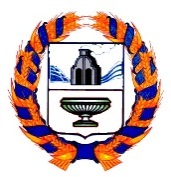 АДМИНИСТРАЦИЯ БЛАГОВЕЩЕНСКОГО РАЙОНААЛТАЙСКОГО КРАЯ     В соответствии с постановлениям Правительства Алтайского края от 30.12.2021 № 514 «О мерах поддержки субъектов малого и среднего предпринимательства в условиях распространения новой коронавирусной инфекции COVID-19» и от 18.03.2020 № 120 «О введении режима повышенной готовности для органов управления и сил Алтайской территориальной подсистемы единой государственной системы предупреждения и ликвидации чрезвычайных ситуаций и мерах по предупреждению завоза и распространения новой коронавирусной инфекции COVID-19», указом Губернатора Алтайского края от 31.03.2020 № 44 «Об отдельных мерах по предупреждению завоза и распространения новой коронавирусной инфекции COVID-19», в целях осуществления экономической поддержки организаций и индивидуальных предпринимателей в условиях распространения на территории Российской Федерации новой коронавирусной инфекции COVID-19П О С Т А Н О В Л Я Ю:1. Освободить от уплаты арендных платежей субъектов малого и среднего предпринимательства, осуществляющих виды деятельности в отраслях экономики согласно приложению:арендаторов земельных участков, находящихся в собственности муниципального образования Благовещенский район Алтайского края, цель использования которых по договору аренды земельных участков соответствует видам деятельности в отраслях экономики согласно приложению;арендаторов муниципального недвижимого имущества муниципального образования Благовещенский район Алтайского края, закрепленного на праве хозяйственного ведения, оперативного управления за муниципальными унитарными предприятиями и учреждениями, а также являющегося казной муниципального образования Благовещенский район Алтайского края, цель использования которого по договорам аренды соответствует видам деятельности в отраслях экономики согласно приложению.2. Освобождение от уплаты арендных платежей предоставляется за период с 01.11.2021 по 30.04.2022 в отношении договоров аренды, заключенных до 01.11.2021, на основании обращений арендаторов.3. Обращения арендаторов земельных участков, указанных в абзаце втором пункта 1 настоящего постановления, рассматривается органом местного самоуправления Благовещенского района Алтайского края, заключившим договор аренды земельного участка, в срок не позднее 15 рабочих дней со дня поступления такого обращения.4. Обращения арендаторов, указанных в абзаце третьем пункта 1 настоящего постановления, рассматриваются арендодателями в срок не позднее 15 рабочих дней со дня поступления такого обращения.Основанием для принятия решения об освобождении от уплаты арендных платежей является акт, составленный арендодателем, подтверждающий соответствие целевого использования имущества видам деятельности в отраслях экономики согласно приложению.Акт утверждается органом местного самоуправления Благовещенского района Алтайского края, являющегося арендодателем.5. Начальнику отдела управления делами Администрации Благовещенского района А.П. Духанину опубликовать  настоящее постановление в установленном порядке, а также на официальном сайте Администрации Благовещенского района Алтайского края.6. Контроль за исполнением настоящего постановления возложить на заместителя главы Администрации, начальника Главного управления по экономическому развитию и имущественным отношениям Администрации Благовещенского района (Пономаренко М.В.).Глава Благовещенского района                                                                                   А.А. ГинцПриложение к Постановлению Администрации Благовещенского района Алтайского краяот «19» января 2022 г. N 14ПЕРЕЧЕНЬВИДОВ ДЕЯТЕЛЬНОСТИ В ОТРАСЛЯХ ЭКОНОМИКИП О С Т А Н О В Л Е Н И ЕП О С Т А Н О В Л Е Н И Е«19» _________01________2022 г                                                       № 14р.п. Благовещенкар.п. БлаговещенкаN п/пНаименование вида экономической деятельностиКод ОКВЭД 21231.Транспортная деятельность1.1.Деятельность автомобильного грузового транспорта и услуги по перевозкам49.42.Культура, организация досуга и развлечений2.1.Деятельность творческая, деятельность в области искусства и организации развлечений902.2.Деятельность в области демонстрации кинофильмов59.142.3.Деятельность музеев91.022.4.Деятельность зоопарков91.04.12.5.Производство изделий народных художественных промыслов32.99.83.Физкультурно-оздоровительная деятельность и спорт3.1.Деятельность в области спорта, отдыха и развлечений933.2.Деятельность физкультурно-оздоровительная96.043.3.Деятельность санаторно-курортных организаций86.90.44.Деятельность туристических агентств и прочих организаций, предоставляющих услуги в сфере туризма4.1.Деятельность туристических агентств и прочих организаций, предоставляющих услуги в сфере туризма795.Гостиничный бизнес5.1.Деятельность по предоставлению мест для временного проживания556.Общественное питание6.1.Деятельность по предоставлению продуктов питания и напитков567.Деятельность организаций дополнительного образования, негосударственных образовательных учреждений7.1.Образование дополнительное детей и взрослых85.417.2.Предоставление услуг по дневному уходу за детьми88.918.Деятельность по организации конференций и выставок8.1.Деятельность по организации конференций и выставок82.39.Деятельность по предоставлению бытовых услуг населению (ремонт, услуги парикмахерских и салонов красоты)9.1.Ремонт компьютеров, предметов личного потребления и хозяйственно-бытового назначения959.2.Предоставление услуг парикмахерскими и салонами красоты96.0210.Деятельность в области здравоохранения10.1.Стоматологическая практика86.2311.Розничная торговля непродовольственными товарами11.1.Торговля розничная прочая в неспециализированных магазинах47.1911.2.Торговля розничная информационным и коммуникационным оборудованием в специализированных магазинах47.411.3.Торговля розничная прочими бытовыми изделиями в специализированных магазинах47.511.4.Торговля розничная товарами культурно-развлекательного назначения в специализированных магазинах47.611.5.Торговля розничная прочими товарами в специализированных магазинах47.711.6.Торговля розничная в нестационарных торговых объектах и на рынках прочими товарами47.8912.Операции с недвижимым имуществом12.1.Аренда и управление собственным или арендованным недвижимым имуществом (в части субъектов малого и среднего предпринимательства, предоставляющих в аренду недвижимое имущество, расположенное в торговых, торгово-развлекательных центрах (комплексах)68.2